St Margaret Mary’s Cross Country Course 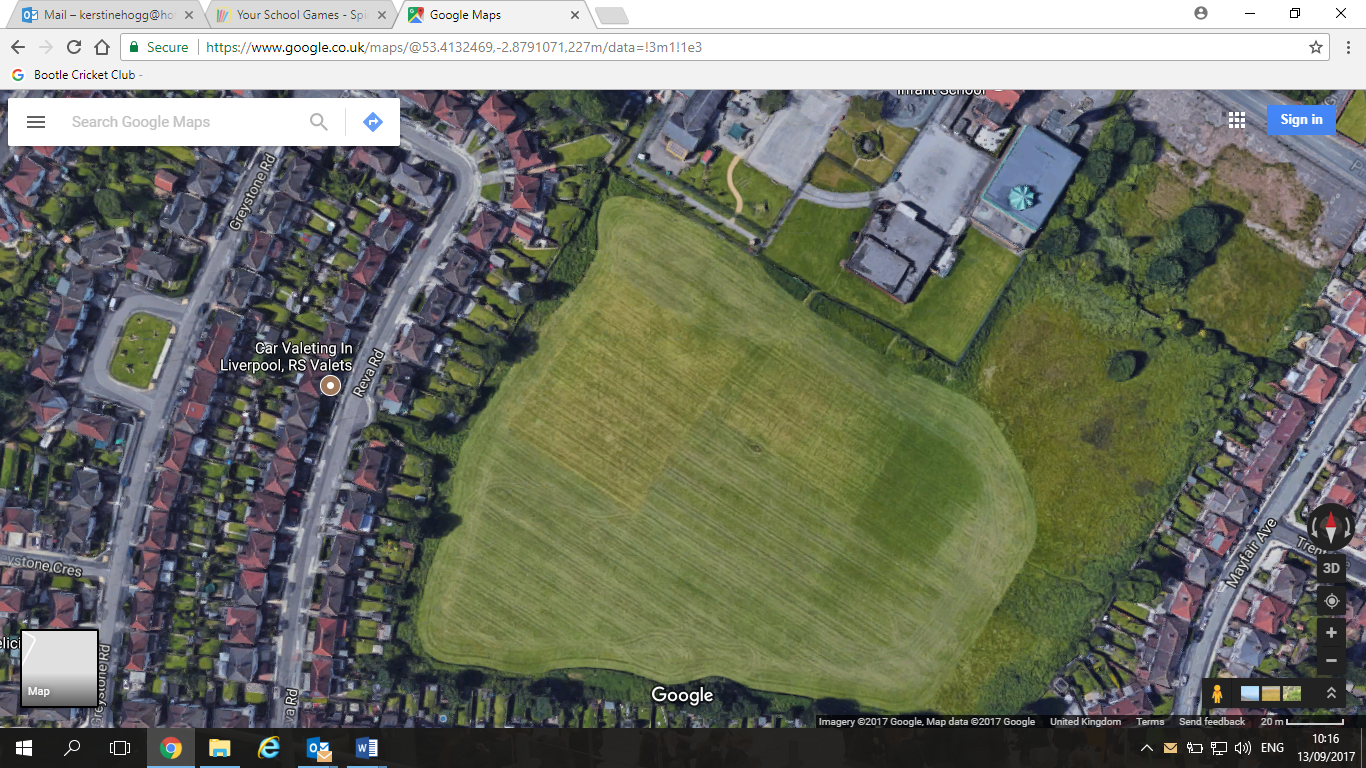 